DRINKING WATER MICROBIAL SAMPLE COLLECTION	& LABORATORY REPORTING FORMAT  •  • 904.363.9350 • Fax 904.363.9354 • E82574  • , Fl 32608 • 352.377.2349 • Fax 352.395.6639 • E82001 10200 USA Today Way • Miramar, FL 33025 • 954.889.2288 • Fax 954.889.2281 • E82535 9610 Princess Palm Ave. • Tampa, FL 33619 • 813.630.9616 • Fax 813.630.4327 • E84589 380 Northlake Blvd., Suite 1048 • Altamonte Springs, FL 32701• 407.937.1594 •Fax 407.937.1597 • E53076 , Suite D • Tallahassee, FL 32301• 850.219.6274 • Fax 850.219.6275• E811095 13100 Westlinks Terrace, Suite 10 • Fort Myers, FL 33913 • 239.674.8130 •Fax 239.674.8128 • E84492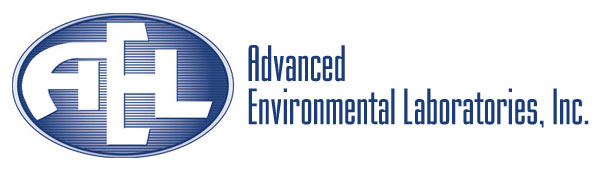 Report Number: _________________   Sub-Contract Lab ID: _________________Analysis Requested: (check all that apply) Total Coliform/E. coli	 Total Coliform/Fecal	 Enterococci	 Coliphage	 HPC	 Other:      Public Water System (PWS) Name:     	 PWS I.D.:     PWS Address:     	City:      PWS or PWS Owner’s Phone #:     	Fax #:  Collector:     	Collector’s Phone #:      Type of Supply: (check only one)	 Community Water System	 Non-Transient Non-community Water System	   Transient Non-community Water System Limited Use System	 Bottled Water	 Private Well	 Swimming Pool	 Other:	     Reason for Sampling: (check all that apply) Distribution Routine	 Distribution Repeat	 Raw (triggered or assessment)	 Raw (triggered or assessment) additional	 Well Survey Clearance	 Replacement (also check type of sample being replaced)	 Boil Water Notice     Other:      Sample Collection Date:     		DCN#: AD-D045	Effective 01/95, Electronic WEB Revision 02/27/2019Lab Receipt Date & Time: _______________________________Analysis Date & Time: __________________________________Sample Acceptance Criteria:Sample Preservation:  On Ice    Not On Ice     ____ °CDisinfectant Check:  Not Detected    ____________This Sample does not meet the following NELAC requirements:_____________________________________Write Project # or Place Project Label Here___________________________                                                        To be completed by collector of sample                                                                                        To be completed by labSample#Sample Point(Location or Specific Address)Sample Collection Time (24 hr clock)Sample Type1Disin-fectantResidual(mg/L)pHAnalysis Method(s)2Analysis Method(s)2Analysis Method(s)2Analysis Method(s)2Analysis Method(s)2Sample#Sample Point(Location or Specific Address)Sample Collection Time (24 hr clock)Sample Type1Disin-fectantResidual(mg/L)pHNon- ColiformTotal ColiformFecal, E. coli, Enterococci, or Coliphage3DataQualifier4Lab Sample #Average of disinfectant residuals for distribution routine & repeat samples.5  Free chlorine or Total chlorine (check one).Average of disinfectant residuals for distribution routine & repeat samples.5  Free chlorine or Total chlorine (check one).Average of disinfectant residuals for distribution routine & repeat samples.5  Free chlorine or Total chlorine (check one).Average of disinfectant residuals for distribution routine & repeat samples.5  Free chlorine or Total chlorine (check one).Unless otherwise noted, all tests are preformed in accordance with NELAC standards, and the results relate only to the samples.Date and time PWS notified by lab of positive results: __________________Date and time DEP/DOH notified by lab of positive results: ______________Date Report Issued: _______________________Lab Signature: _________________________________________________Title: __________________________________________________________Unless otherwise noted, all tests are preformed in accordance with NELAC standards, and the results relate only to the samples.Date and time PWS notified by lab of positive results: __________________Date and time DEP/DOH notified by lab of positive results: ______________Date Report Issued: _______________________Lab Signature: _________________________________________________Title: __________________________________________________________Unless otherwise noted, all tests are preformed in accordance with NELAC standards, and the results relate only to the samples.Date and time PWS notified by lab of positive results: __________________Date and time DEP/DOH notified by lab of positive results: ______________Date Report Issued: _______________________Lab Signature: _________________________________________________Title: __________________________________________________________Unless otherwise noted, all tests are preformed in accordance with NELAC standards, and the results relate only to the samples.Date and time PWS notified by lab of positive results: __________________Date and time DEP/DOH notified by lab of positive results: ______________Date Report Issued: _______________________Lab Signature: _________________________________________________Title: __________________________________________________________Unless otherwise noted, all tests are preformed in accordance with NELAC standards, and the results relate only to the samples.Date and time PWS notified by lab of positive results: __________________Date and time DEP/DOH notified by lab of positive results: ______________Date Report Issued: _______________________Lab Signature: _________________________________________________Title: __________________________________________________________Unless otherwise noted, all tests are preformed in accordance with NELAC standards, and the results relate only to the samples.Date and time PWS notified by lab of positive results: __________________Date and time DEP/DOH notified by lab of positive results: ______________Date Report Issued: _______________________Lab Signature: _________________________________________________Title: __________________________________________________________Unless otherwise noted, all tests are preformed in accordance with NELAC standards, and the results relate only to the samples.Date and time PWS notified by lab of positive results: __________________Date and time DEP/DOH notified by lab of positive results: ______________Date Report Issued: _______________________Lab Signature: _________________________________________________Title: __________________________________________________________Disinfectant Residual Analysis Method:  DPD Colorimetric     Other:           Person performing disinfectant analysis is (Check one of below):   A certified operator (#      )   Supervised by certified operator (#       )   Employed by a certified lab    Employed by DEP or DOH  Authorized representative of supplier of water      Disinfectant Residual Analysis Method:  DPD Colorimetric     Other:           Person performing disinfectant analysis is (Check one of below):   A certified operator (#      )   Supervised by certified operator (#       )   Employed by a certified lab    Employed by DEP or DOH  Authorized representative of supplier of water      Disinfectant Residual Analysis Method:  DPD Colorimetric     Other:           Person performing disinfectant analysis is (Check one of below):   A certified operator (#      )   Supervised by certified operator (#       )   Employed by a certified lab    Employed by DEP or DOH  Authorized representative of supplier of water      Disinfectant Residual Analysis Method:  DPD Colorimetric     Other:           Person performing disinfectant analysis is (Check one of below):   A certified operator (#      )   Supervised by certified operator (#       )   Employed by a certified lab    Employed by DEP or DOH  Authorized representative of supplier of water      Disinfectant Residual Analysis Method:  DPD Colorimetric     Other:           Person performing disinfectant analysis is (Check one of below):   A certified operator (#      )   Supervised by certified operator (#       )   Employed by a certified lab    Employed by DEP or DOH  Authorized representative of supplier of water      Unless otherwise noted, all tests are preformed in accordance with NELAC standards, and the results relate only to the samples.Date and time PWS notified by lab of positive results: __________________Date and time DEP/DOH notified by lab of positive results: ______________Date Report Issued: _______________________Lab Signature: _________________________________________________Title: __________________________________________________________Unless otherwise noted, all tests are preformed in accordance with NELAC standards, and the results relate only to the samples.Date and time PWS notified by lab of positive results: __________________Date and time DEP/DOH notified by lab of positive results: ______________Date Report Issued: _______________________Lab Signature: _________________________________________________Title: __________________________________________________________Unless otherwise noted, all tests are preformed in accordance with NELAC standards, and the results relate only to the samples.Date and time PWS notified by lab of positive results: __________________Date and time DEP/DOH notified by lab of positive results: ______________Date Report Issued: _______________________Lab Signature: _________________________________________________Title: __________________________________________________________Unless otherwise noted, all tests are preformed in accordance with NELAC standards, and the results relate only to the samples.Date and time PWS notified by lab of positive results: __________________Date and time DEP/DOH notified by lab of positive results: ______________Date Report Issued: _______________________Lab Signature: _________________________________________________Title: __________________________________________________________Unless otherwise noted, all tests are preformed in accordance with NELAC standards, and the results relate only to the samples.Date and time PWS notified by lab of positive results: __________________Date and time DEP/DOH notified by lab of positive results: ______________Date Report Issued: _______________________Lab Signature: _________________________________________________Title: __________________________________________________________Unless otherwise noted, all tests are preformed in accordance with NELAC standards, and the results relate only to the samples.Date and time PWS notified by lab of positive results: __________________Date and time DEP/DOH notified by lab of positive results: ______________Date Report Issued: _______________________Lab Signature: _________________________________________________Title: __________________________________________________________Unless otherwise noted, all tests are preformed in accordance with NELAC standards, and the results relate only to the samples.Date and time PWS notified by lab of positive results: __________________Date and time DEP/DOH notified by lab of positive results: ______________Date Report Issued: _______________________Lab Signature: _________________________________________________Title: __________________________________________________________[INSERT NAME AND MAILING ADDRESS OF PERSON TO RECEIVE REPORT][INSERT NAME AND MAILING ADDRESS OF PERSON TO RECEIVE REPORT][INSERT NAME AND MAILING ADDRESS OF PERSON TO RECEIVE REPORT][INSERT NAME AND MAILING ADDRESS OF PERSON TO RECEIVE REPORT][INSERT NAME AND MAILING ADDRESS OF PERSON TO RECEIVE REPORT] Satisfactory                                                                    DEP/DOH USE ONLY Incomplete Collection Information Repeat Samples Required Replacement Samples RequiredDate Reviewed by DEP/DOH: _______________________________________DEP/DOH Reviewing Official: ________________________________________ Satisfactory                                                                    DEP/DOH USE ONLY Incomplete Collection Information Repeat Samples Required Replacement Samples RequiredDate Reviewed by DEP/DOH: _______________________________________DEP/DOH Reviewing Official: ________________________________________ Satisfactory                                                                    DEP/DOH USE ONLY Incomplete Collection Information Repeat Samples Required Replacement Samples RequiredDate Reviewed by DEP/DOH: _______________________________________DEP/DOH Reviewing Official: ________________________________________ Satisfactory                                                                    DEP/DOH USE ONLY Incomplete Collection Information Repeat Samples Required Replacement Samples RequiredDate Reviewed by DEP/DOH: _______________________________________DEP/DOH Reviewing Official: ________________________________________ Satisfactory                                                                    DEP/DOH USE ONLY Incomplete Collection Information Repeat Samples Required Replacement Samples RequiredDate Reviewed by DEP/DOH: _______________________________________DEP/DOH Reviewing Official: ________________________________________ Satisfactory                                                                    DEP/DOH USE ONLY Incomplete Collection Information Repeat Samples Required Replacement Samples RequiredDate Reviewed by DEP/DOH: _______________________________________DEP/DOH Reviewing Official: ________________________________________ Satisfactory                                                                    DEP/DOH USE ONLY Incomplete Collection Information Repeat Samples Required Replacement Samples RequiredDate Reviewed by DEP/DOH: _______________________________________DEP/DOH Reviewing Official: ________________________________________Indicate the sample type for each sample collected.  Sample type codes are: D = Distribution (routine compliance), C = Repeat/Check, R = Raw, N = Entry Point to Distribution, P = Plant Tap, S = Special (clearance, etc.).Lab certification number for the listed method is included at top with the laboratory address.Please circle appropriate selection.Defined in  Administrative Code Rule 62-160, Table 1.Complete for community & non-transient non-community systems serving populations up to and including 4,900. Do not include raw or plant samples in the average.Results Key:  A = Coliforms are absent; P = Coliforms are present; C = confluent growth; TNTC = too numerous to count (62-550.730 Reporting Format.Indicate the sample type for each sample collected.  Sample type codes are: D = Distribution (routine compliance), C = Repeat/Check, R = Raw, N = Entry Point to Distribution, P = Plant Tap, S = Special (clearance, etc.).Lab certification number for the listed method is included at top with the laboratory address.Please circle appropriate selection.Defined in  Administrative Code Rule 62-160, Table 1.Complete for community & non-transient non-community systems serving populations up to and including 4,900. Do not include raw or plant samples in the average.Results Key:  A = Coliforms are absent; P = Coliforms are present; C = confluent growth; TNTC = too numerous to count (62-550.730 Reporting Format.Indicate the sample type for each sample collected.  Sample type codes are: D = Distribution (routine compliance), C = Repeat/Check, R = Raw, N = Entry Point to Distribution, P = Plant Tap, S = Special (clearance, etc.).Lab certification number for the listed method is included at top with the laboratory address.Please circle appropriate selection.Defined in  Administrative Code Rule 62-160, Table 1.Complete for community & non-transient non-community systems serving populations up to and including 4,900. Do not include raw or plant samples in the average.Results Key:  A = Coliforms are absent; P = Coliforms are present; C = confluent growth; TNTC = too numerous to count (62-550.730 Reporting Format.Indicate the sample type for each sample collected.  Sample type codes are: D = Distribution (routine compliance), C = Repeat/Check, R = Raw, N = Entry Point to Distribution, P = Plant Tap, S = Special (clearance, etc.).Lab certification number for the listed method is included at top with the laboratory address.Please circle appropriate selection.Defined in  Administrative Code Rule 62-160, Table 1.Complete for community & non-transient non-community systems serving populations up to and including 4,900. Do not include raw or plant samples in the average.Results Key:  A = Coliforms are absent; P = Coliforms are present; C = confluent growth; TNTC = too numerous to count (62-550.730 Reporting Format.            Relinquish By: __________________________________________________                          Date:       Time:                   Received By: ___________________________________________________                          Date: ____________________ Time: _________________            Relinquish By: __________________________________________________                          Date:       Time:                   Received By: ___________________________________________________                          Date: ____________________ Time: _________________            Relinquish By: __________________________________________________                          Date:       Time:                   Received By: ___________________________________________________                          Date: ____________________ Time: _________________            Relinquish By: __________________________________________________                          Date:       Time:                   Received By: ___________________________________________________                          Date: ____________________ Time: _________________            Relinquish By: __________________________________________________                          Date:       Time:                   Received By: ___________________________________________________                          Date: ____________________ Time: _________________            Relinquish By: __________________________________________________                          Date:       Time:                   Received By: ___________________________________________________                          Date: ____________________ Time: _________________            Relinquish By: __________________________________________________                          Date:       Time:                   Received By: ___________________________________________________                          Date: ____________________ Time: _________________            Relinquish By: __________________________________________________                          Date:       Time:                   Received By: ___________________________________________________                          Date: ____________________ Time: _________________